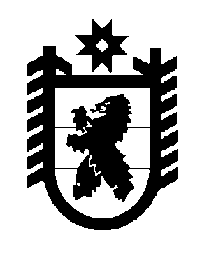 Российская Федерация Республика Карелия    ПРАВИТЕЛЬСТВО РЕСПУБЛИКИ КАРЕЛИЯПОСТАНОВЛЕНИЕот  25 июля 2018 года № 277-Пг. Петрозаводск О  Порядке информирования собственников помещений в многоквартирных домах и организаций, осуществляющих управление многоквартирными домами, о содержании региональной программы капитального ремонта общего имущества в многоквартирных домах, расположенных на территории Республики Карелия, на 2015 – 2044 годы и критериях         оценки состояния многоквартирных домов, на основании которых               определяется очередность проведения капитального ремонтаВ соответствии с пунктом 87 статьи 13 и пунктом 9 части 1 статьи 167 Жилищного кодекса Российской Федерации, статьей 3 Закона Республики Карелия от 20 декабря 2013 года № 1758-ЗРК «О некоторых вопросах организации проведения капитального ремонта общего имущества в многоквартирных домах, расположенных на территории Республики Карелия» Правительство Республики Карелия п о с т а н о в л я е т:Утвердить прилагаемый Порядок информирования собственников помещений в многоквартирных домах и организаций, осуществляющих управление многоквартирными домами, о содержании региональной программы капитального ремонта общего имущества в многоквартирных домах, расположенных на территории Республики Карелия, на 2015 – 2044 годы и критериях оценки состояния многоквартирных домов, на основании которых определяется очередность проведения капитального ремонта.           Глава Республики Карелия 					                  А.О. ПарфенчиковУтвержден постановлением Правительства Республики Карелияот  25 июля 2018 года № 277-ППорядок информирования собственников помещений в многоквартирных домах и организаций, осуществляющих управление многоквартирными домами, о содержании региональной программы капитального ремонта общего имущества в многоквартирных домах, расположенных на территории Республики Карелия, на 2015 – 2044 годы и критериях оценки состояния многоквартирных домов, на основании которых определяется очередность проведения капитального ремонта1. Настоящий Порядок устанавливает правила информирования собственников помещений в многоквартирных домах и организаций, осуществляющих управление многоквартирными домами (далее – собственник помещений), о содержании региональной программы капитального ремонта общего имущества в многоквартирных домах, расположенных на территории Республики Карелия, на 2015 – 2044 годы, утвержденной постановлением Правительства Республики Карелия                         от 26 ноября 2014 года № 346-П (далее – региональная программа), и критериях оценки состояния многоквартирных домов, на основании которых определяется очередность проведения капитального ремонта (далее – критерии оценки). 2.	Информирование собственников помещений осуществляется посредством размещения органом исполнительной власти Республики Карелия, уполномоченным в сфере жилищно-коммунального хозяйства, в области организации проведения капитального ремонта общего имущества в многоквартирных домах (далее – уполномоченный орган), и некоммерческой организацией «Фонд капитального ремонта Республики Карелия» (далее – региональный оператор) на своих официальных сайтах в информационно-телекоммуникационной сети «Интернет» региональной программы и критериев оценки.3. Региональная программа и критерии оценки размещаются на официальных сайтах уполномоченного органа и регионального оператора в течение 30 календарных дней со дня, следующего за днем вступления в силу настоящего Порядка.4. В случае внесения изменений в региональную программу или критерии оценки уполномоченный орган и региональный оператор размещают актуальную редакцию региональной программы и критериев оценки в течение 15 календарных дней со дня, следующего за днем вступления в силу таких изменений.  ______________